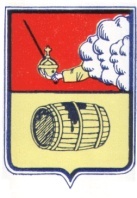 СОВЕТ ДЕПУТАТОВМУНИЦИПАЛЬНОГО ОБРАЗОВАНИЯ «ВЕЛЬСКОЕ»ЧЕТВЕРТОГО СОЗЫВА165150 Архангельская область, г. Вельск, ул. Советская, д. 33, тел.(881836) 6-44-54(15 очередная сессия)РЕШЕНИЕот 26 декабря 2017 года№ 119О назначении конкурса по отбору кандидатурна должность главы муниципального образования «Вельское»В соответствии с частью 2.1 статьи 36 Федерального закона от 06.10.2003 № 131-ФЗ "Об общих принципах организации местного самоуправления в Российской Федерации", областным законом от 23.09.2004 № 259 - внеоч. – ОЗ «О реализации государственных полномочий Архангельской области в сфере правового регулирования организации и осуществления местного самоуправления», Уставом муниципального образования «Вельское», Положением о порядке проведения конкурса по отбору кандидатур на должность главы муниципального образования «Вельское», утвержденным решением Совета депутатов МО «Вельское» от 14 ноября 2017 года  № 105, Совет депутатов муниципального образования «Вельское» РЕШИЛ:1. Объявить конкурс по отбору кандидатур на должность главы муниципального образования «Вельское» (далее – конкурс).2. Организацию и проведение конкурса возложить на конкурсную комиссию по отбору кандидатур на должность главы муниципального образования «Вельское» (далее – конкурсная комиссия), сформированную в соответствии с Положением о порядке проведения конкурса по отбору кандидатур на должность главы муниципального образования «Вельское», утвержденным решением Совета депутатов муниципального образования «Вельское» от 14 ноября 2017 года  № 105.3. Назначить проведение конкурса на 06 марта 2018 года в 10.00; место проведения: Архангельская область, Вельский район, город Вельск, улица Нечаевского, дом 3, кабинет №3 Совета депутатов МО «Вельское».4. Установить, что прием документов на участие в конкурсе осуществляется по адресу: Архангельская область, Вельский район, город Вельск, улица Нечаевского, дом 3, кабинет №3 Совета депутатов МО «Вельское».Контактный телефон: (81836) 6-44-54; Секретарь конкурсной комиссии – ведущий специалист правового отдела по работе с депутатами муниципального образования «Вельское» Власова Виктория Юрьевна.Время приема документов: понедельник – пятница с 09.00 до 13.00; выходные дни – суббота, воскресенье, праздничные дни (с 01 января 2018 года – по 08 января 2018 года).Приём документов в конкурсную комиссию осуществляется в течение 40 календарных дней со дня опубликования настоящего решения Совета депутатов о назначении конкурса. По истечении указанного срока документы не принимаются.5. Установить, что кандидат, изъявивший желание участвовать в конкурсе, представляет в конкурсную комиссию следующие документы:1) личное заявление о допуске к участию в конкурсе по форме согласно приложению № 1 к настоящему Положению, а также согласие на обработку персональных данных по форме согласно приложению № 2 к настоящему Положению;2) собственноручно заполненную и подписанную анкету по форме, установленной распоряжением Правительства Российской Федерации от 26 мая 2005 года № 667-р «Об утверждении формы анкеты, представляемой гражданином Российской Федерации, поступающим на государственную гражданскую службу Российской Федерации или на муниципальную службу в Российской Федерации», с приложением фотографии в черно-белом изображении форматом 4 x 6 см;3) копию паспорта;4) копию трудовой книжки, заверенную нотариально или кадровой службой по месту работы (службы), или иные документы, подтверждающие трудовую (служебную) деятельность гражданина;5) копии документов об образовании и о квалификации, заверенные нотариально или кадровой службой по месту работы (службы);6) документы воинского учета – для граждан, пребывающих в запасе, и лиц, подлежащих призыву на военную службу;7) документ (заключение медицинского учреждения) по форме 
№ 001-ГС/у об отсутствии у гражданина заболевания, препятствующего поступлению на государственную гражданскую службу или ее прохождению, утвержденный приказом Министерства здравоохранения и социального развития Российской Федерации от 14 декабря 2009 года № 984 н;8)  согласие на прохождение процедуры оформления допуска к сведениям, составляющим государственную тайну по форме;9) копию свидетельства о постановке физического лица на учет в налоговом органе по месту жительства на территории Российской Федерации;10) справку о наличии (отсутствии) судимости и (или) факта уголовного преследования либо о прекращении уголовного преследования по форме, утвержденной Административным регламентом Министерства внутренних дел Российской Федерации по предоставлению государственной услуги по выдаче справок о наличии (отсутствии) судимости и (или) факта уголовного преследования либо о прекращении уголовного преследования, утвержденном приказом МВД России от 07 ноября 2011 года № 1121 .           Кандидат, изъявивший желание участвовать в конкурсе, вправе представить в конкурсную комиссию следующие документы:1) копии документов, подтверждающих повышение или присвоение квалификации по результатам дополнительного профессионального образования, документов о присвоении ученой степени, ученого звания, заверенные нотариально или кадровой службой по месту работы (службы)2)  документы, характеризующие профессиональную подготовку и личные качества кандидата;3) программу кандидата по развитию муниципального образования (далее – программа) в произвольной форме объемом до 15 страниц машинописного текста, содержащую информацию об оценке текущего социально-экономического состояния муниципального образования, описания основных проблем социально-экономического развития муниципального образования и комплекс предлагаемых мер по их решению, сроки, ресурсное обеспечение и механизмы реализации программы;4) иные документы по желанию кандидата.          Оригиналы документов возвращаются кандидату в день их представления, а копии заверяются секретарём конкурсной комиссии.          Кандидату выдаётся расписка о приёме документов с указанием перечня документов и даты приема, о чём делается отметка в журнале регистрации.6.  В качестве методов оценки кандидатов применять оценку представленных кандидатами документов, программ и собеседование.           7. Совету депутатов подготовить объявление о проведении конкурса в соответствии с условиями, определенными настоящим решением.          8. Дополнительную информацию по проведению конкурса можно получить по адресу: Архангельская область, Вельский район, город Вельск, улица Нечаевского, дом 3, кабинет №3 Совета депутатов МО «Вельское».          9. Решение подлежит официальному опубликованию в СМИ, а также размещению на официальном интернет-портале муниципального образования «Вельское».         10. Настоящее решение вступает в силу со дня опубликования.Председатель  Совета депутатов муниципального образования «Вельское»                                                 В.И. Горбунов